АДМИНИСТРАЦИЯ Базарно-Карабулакского муниципального районаСаратовской областираспоряжениеОт_________________                                                                                           №______р.п. Базарный КарабулакО проведении месячника по благоустройствуи санитарной очистке территории Базарно-Карабулакского муниципального образованияВ соответствии с Федеральным законом от 06.10.2003 года № 131 – ФЗ «Об общих принципах организации местного самоуправления в Российской Федерации», Правилами благоустройства, обеспечения чистоты и порядка Базарно-Карабулакского муниципального образования, в целях дальнейшего обеспечения санитарно-эпидемиологического благополучия населения Базарно-Карабулакского муниципального образования, руководствуясь Уставом Базарно-Карабулакского муниципального образования: 1. Объявить с 01 по 30 апреля 2024 года месячник по благоустройству и санитарной очистке территории населенного пункта р.п. Базарный Карабулак, субботники 13 апреля и 27 апреля 2024 года.2. Разработать и утвердить до 28 марта 2024 года план мероприятий по наведению санитарного порядка и благоустройству территорий населенного пункта Базарно-Карабулакского муниципального образования, в том числе домовладений, принадлежащих гражданам на правах частной собственности и обеспечить контроль их выполнения (согласно приложению).3. Особое внимание уделить уборке и благоустройству территорий кладбищ и культовых сооружений, ремонту ограждений, подъездных путей, а также территорий, прилегающих к ним.4. Рекомендовать руководителям организаций и предприятий всех форм собственности: 4.1. Организовать и обеспечить проведение очистки закрепленных территорий от мусора, сухостоя, провести их благоустройство; 4.2. Ликвидировать имеющиеся свалки бытовых, строительных и других видов отходов на закрепленных территориях;4.3. Обеспечить достаточное количество мусоросборников и организовать регулярный вывоз мусора.5. Контроль за исполнением настоящего распоряжения оставляю за собой.Глава муниципального района                                                          Н.В. Трошина                                                                                                         Приложение к                                                                                                                                распоряжению администрации                 	Базарно-Карабулакского	муниципального района	от ______________ №_____План мероприятий месячника по благоустройству и санитарной очистке в Базарно-Карабулакском муниципальном образовании Зав. сектором делопроизводстваи кадровой работы                                                                                    С. Е. ПавловаНачальник отдела делопроизводства						Г.П. Ховрина№п/пНаименование предприятийЕдиница измеренияПланСрок исполнения1.Примут участие:организаций, предприятийед.35человектыс.чел.600уборочной техникишт.122.Ремонт дорог:ямочный ремонтм2750ремонт тротуаровм2-ремонт подъездных дорог к кладбищамм2-3.Благоустройство зелёной зоны:побелка деревьевшт.205посадка деревьев (всего)шт.40обрезка деревьев и кустарниковшт.50обустройство газоновтыс. м25,2высажено многолетних цветовшт.50004.Ремонт фасадов зданий:количество фасадов, подлежащих ремонту-количество отремонтированных фасадов зданий-обустроено детских площадокед.85.Уличное освещение:общее количество световых опоршт.250очисткашт.250окраскашт.2506.Санитарная очистка:дворов и придомовых территорийтыс. м219улиц и площадейтыс. м247бордюрного камнятыс.п.м0,57территорий кладбищтыс. м22,5очистка и обустройство контейнерных площадок ТБОшт.107.Вывоз мусоратыс. м35008.Ликвидация несанкционированных свалоккол-во39.Количество остановочных павильоновед.17из них требует ремонтаед.1710.Ремонт ограждений кладбищп.м.-11.Обустройство могил участников войныед.112.Ремонт мемориальных комплексовед.113Благоустроено зон отдыха:очищено и благоустроено скверов и аллейед.1очищено и благоустроено парков и садовед.1подготовлено к работе фонтанов (при наличии)шт.-отремонтировано и окрашено огражденийп.м.175отремонтировано скамеекшт.10установлено урншт.15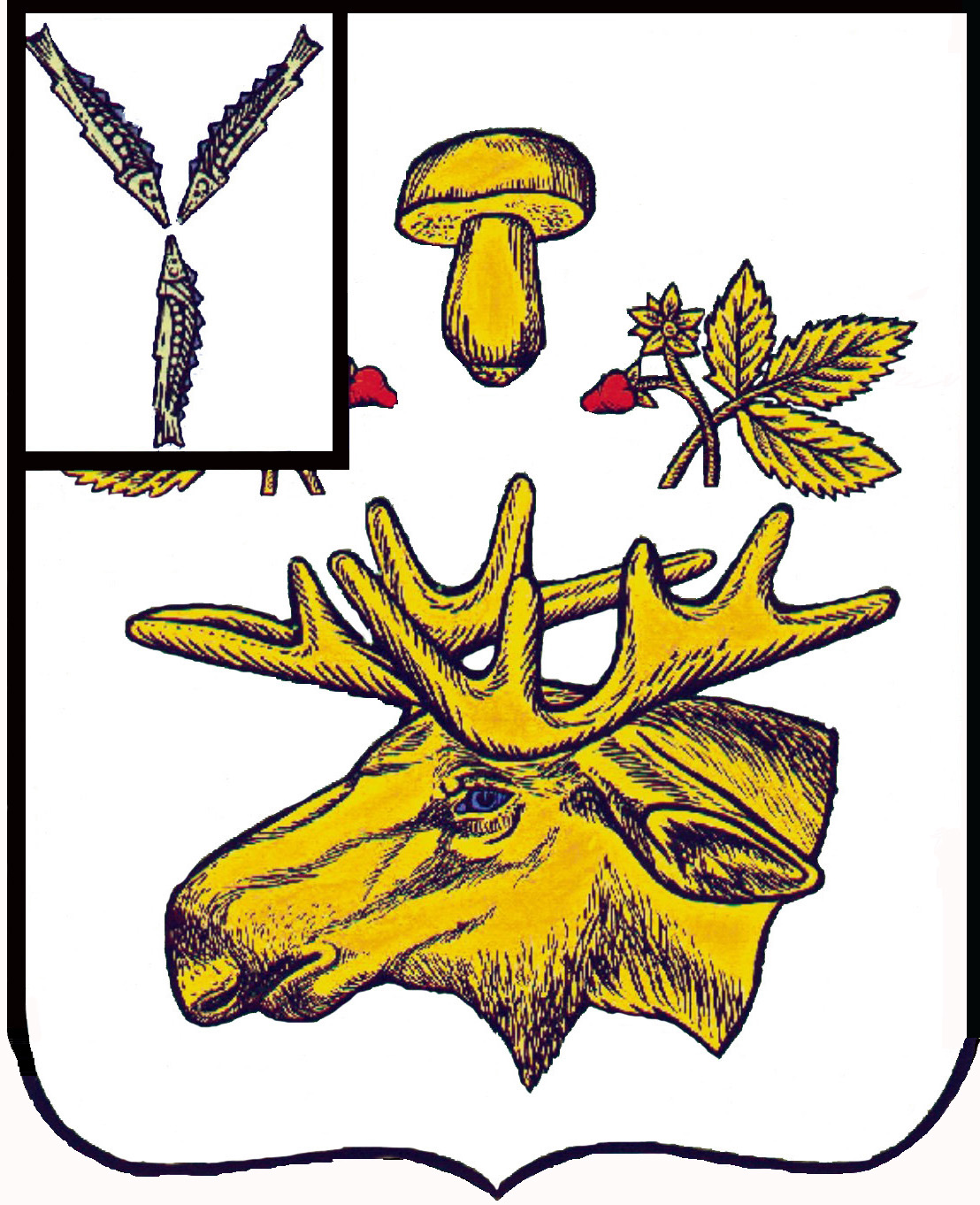 